HƯỚNG DẪN SINH VIÊN ĐÓNG TIỀN QUA VIETTELPAYBước 1:- Sinh viên tải app ViettelPay- Thực hiện đăng nhập;- Trong tài khoản ViettelPay cần có tiền;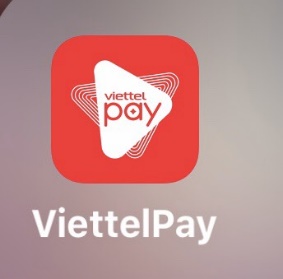 Bước 2:Trên trang chủVào mục:“Xem thêm”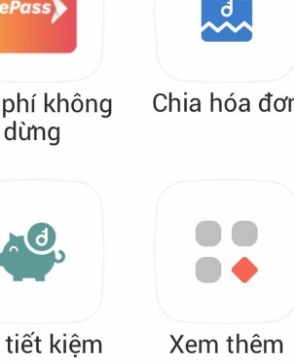 Bước 3:Tìm nội dung“Nộp học phí”Vào mục:“Đại học, cao đẳng”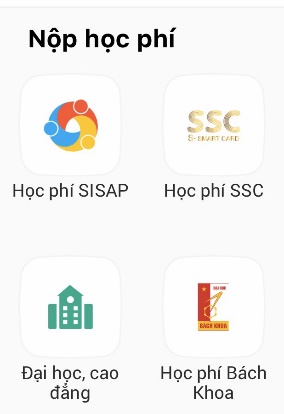 Bước 4:Sẽ thấy các trường đại học, cao đẳng khác nhau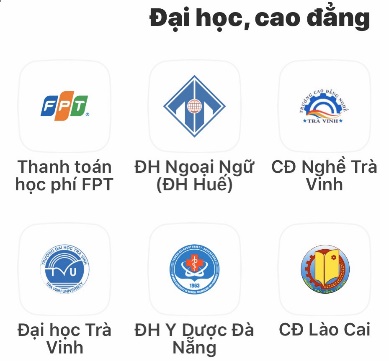 Bước 5:- Lướt màn hình để tìm Trường;- Vào mục:“PH Trường ĐH GTVT tại ..”* Ghi chú: Nhớ là có chữ “PH” (Phân hiệu) trước chữ “Trường”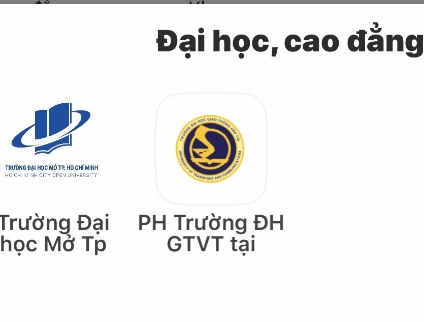 Bước 6:- Sinh viên dùng số CMND/CCCD thay thế Mã sinh viên để đăng nhập;- Kiểm tra khoản tiền cần đóng;- Thực hiện xong, nhớ kiểm tra số dư tài khoản, xem có bị trừ tiền hay không?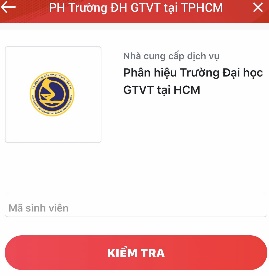 